                                                           РЕШЕНИЕ № 38Десятой сессии пятого созыва Совета народных депутатовмуниципального образования «Заревское сельское поселение»от 14.11.2023 года                                                                                                п. Зарево« О внесении изменений в бюджетмуниципального образования «Заревское сельское поселение»на 2023 и плановый 2024 - 2025 год»  В соответствии со статьями 154,169,184 Бюджетного кодекса Российской Федерации, статьями 14,35 Федерального закона от 06 октября 2003 года № 131-ФЗ «Об общих принципах организации местного самоуправления в Российской Федерации», Уставом МО «Заревское сельское поселение» гл.3, ст22. ч.1 п.2, Положением «О бюджетном процессе в муниципальном образовании «Заревское сельское поселение» Совет народных депутатов муниципального образования «Заревское сельское поселение»	                                                         РЕШИЛ:       1 Внести изменения и изложить в новой редакции приложения к решению №13 от 29.12.2022 года Совета народных депутатов МО «Заревское сельское поселение» «О бюджете муниципального образования «Заревское сельское поселение» на 2023 и плановый 2024-2025 год № 1 ст.1; 5; 7; 9; 11; 13; (приложения к решению прилагаются);      2. Обнародовать настоящее решение.      3. Настоящее решение вступает в силу со дня его официального обнародованияПредседатель Совета народных депутатовМО «Заревское сельское поселение»                                                                              Н.П. Чехлатый Приложение 1.Статья 1. Основные характеристики бюджета муниципального образования «Заревское сельское поселение» на 2023 год и на плановый период 2024 и 2025 годов1.Утвердить основные характеристики бюджета МО «Заревское сельское поселение» на 2023 год;прогнозируемый общий объем доходов бюджета МО «Заревское сельское поселение» в сумме  77302,97 тыс. рублей, в том числе- собственные доходы в сумме – 5231,5 тыс. руб.,  объем субвенций  МО «Заревское сельское поселение» в сумме 296,0 тыс.руб. из районного фонда компенсаций на 2023 год  на осуществление первичного воинского учета на территориях, где отсутствуют военные комиссариаты; «Межбюджетные трансферты, передаваемые бюджетам поселений для компенсации дополнительных расходов, возникших в результате решений, принятых органами власти другого уровня»-33,0 тысячи рублей ; дотации бюджетам поселении  на выравнивание уровня бюджетной обеспеченности — 2831,0, прочие дотации сельским поселениям – 183,5,  прочие межбюджетные трансферты – 68727,97 тыс.руб 2)общий объем расходов бюджета МО «Заревское сельское поселение» в сумме 78002,97 тыс. рублей.Глава муниципального образования«Заревское сельское поселение»                                                                  М.К. Хамерзоков   Приложение №2                                                                                                                                                                    Поступление доходов по основным источникам в бюджет МО «Заревское сельское поселение»в 2023  годуПриложение №5                                                           .Приложение №9Приложение №11  Приложение №13  Источники финансирования дефицита бюджетана 2023 год.Республика  АдыгеяШовгеновский районСовет народных депутатовМуниципального образования«Заревское сельское поселение»385445, п.Зарево,                             ул. Пролетарская, 5Тел.факс (887773)94-1-24email zarevskoepos@mail.ru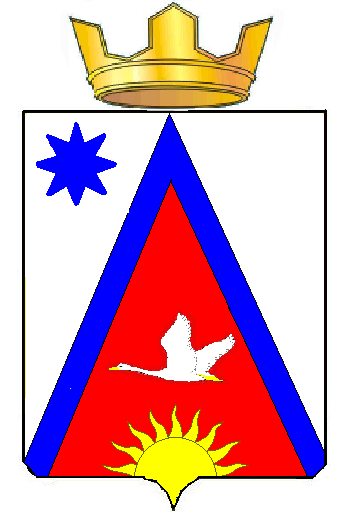 Адыгэ РеспубликэмШэуджен районМуниципальнэ  образованиеу Заревско къоджэ псэупIэ чIыпIэмянароднэ депутатхэм я Совет385445, къ.Зарево,урПролетарскэм ыцI, 5Тел.факс (887773)94-1-24email zarevskoepos@mail.ruКоды БКВиды доходовСуммаВСЕГО ДОХОДОВ77302,971 00 00000 00 0000 000Доходы5231,51 01 00000 00 0000 000Налоги на прибыль, доходы814,71 01 02000 01 0000 110Налог на доходы физических лиц814,71 05 00000 00 0000 000Налоги на совокупный доход1364,91 05 03000 01 0000 110Единый сельскохозяйственный налог1364,91 06 00000 00 0000 000Налоги на имущество1259,71 06 01000 00 0000 110Налоги на имущество с физических лиц249,41 06 06000 00 0000 110Земельный налог1090,31 03 02000 00 0000 110Доходы от уплаты акцизов1114,21 03 02231 01 0000 110Доходы от уплаты акцизов на дизельное топливо, зачисляемые в консолидируемые бюджеты субъектов Российской Федерации498,51 03 02241 01 0000 110Доходы от уплаты акцизов на моторные масла для дизельных и (или) карбюраторных(инверторных) двигателей, зачисляемые в консолидируемые бюджеты субъектов Российской Федерации2,81 03 02251 01 0000 110Доходы от уплаты акцизов на автомобильный бензин, производимый на территории Российской Федерации, зачисляемые в консолидируемые бюджеты субъектов Российской Федерации674,71 03 02261 01 0000 110Доходы от уплаты акцизов на прямогонный бензин, производимый на территории Российской Федерации, зачисляемые в консолидируемые бюджеты субъектов Российской Федерации-61,81 13 02995 10 0000 130Прочие доходы от компенсации затрат бюджетов сельских поселений400,0200  00000 00 0000 000БЕЗВОЗМЕЗДНЫЕ ПОСТУПЛЕНИЯ72071,47202  00000 00 0000 000Безвозмездные поступления от других бюджетов бюджетной системы Российской Федерации72071,47202 01001 10 0000 150Дотации  бюджетам поселений на выравнивание уровня бюджетной обеспеченности2831,0202 19999 10 0000 150Прочие дотации бюджетам сельских поселений183,5202  03000 00 0000 150Субвенции от других бюджетов бюджетной системы РФ329,0202 03015 10 0000 150Субвенции бюджетам муниципальных районов на осуществление полномочий по первичному воинскому учету на территориях, где отсутствуют военные комиссариаты296,0202 03024 10 0000150Межбюджетные трансферты, передаваемые бюджетам поселений для компенсации дополнительных расходов, возникших в результате решений, принятых органами власти другого уровня»33,0202 49999 10 0000 150Прочие межбюджетные трансферты, передаваемые бюджетам сельских поселений68727,97Распределение расходов бюджета муниципального образования  " Заревское  сельское поселение" на 2023 год по разделам, подразделам функциональнойклассификации расходов бюджетов Российской ФедерацииНаименованиеРзПрСумма на годОбщегосударственные вопросы01005778,1Функционирование высшего должностного лицасубъекта Российской Федерации и органа местного самоуправления01021199,3Руководство и управление в сфере установленных функций0102782,0Взносы по обязательному социальному страхованию на выплаты денежного содержания и иные выплаты работникам государственных (муниципальных) органов0102235,0Фонд оплаты труда государственных (муниципальных) органов0102140,0Взносы по обязательному социальному страхованию на выплаты денежного содержания и иные выплаты работникам государственных (муниципальных) органов010242,3Функционирование Правительства Российской Федерации, высших органов исполнительной власти субъектов Российской Федерации, местных администраций01043836,3Руководство и управление в сфере установленных функций01042732,0Взносы по обязательному социальному страхованию на выплаты денежного содержания и иные выплаты работникам государственных (муниципальных) органов0104757,6Центральный аппарат0104290,0Фонд оплаты труда государственных (муниципальных) органов010443,5Взносы по обязательному социальному страхованию на выплаты денежного содержания и иные выплаты работникам государственных (муниципальных) органов010413,2Другие общегосударственные вопросы0113736,6Руководство и управление в сфере установленных функций011333,0Иные межбюджетные трансферты011371,9Иные межбюджетные трансферты011372,3Другие общегосударственные вопросы0113535,4Исполнение судебных актов011324,0Национальная оборона0200296,0ДОРОЖНЫЙ ФОНД040932570,1Программа «Повышение безопасности дорожного движения на территории Заревского сельского поселения на 2023-2025 гг.»0409814,2Закупка энергетических ресурсов0409700,0Прочая закупка товаров, работ и услуг040931055,9Жилищно-коммунальное хозяйство050038657,34Бюджетные инвестиции в объекты капитального строительства государственной (муниципальной) собственности050215950,7Бюджетные инвестиции в объекты капитального строительства государственной (муниципальной) собственности050219612,74Социальная политика1001707,5Социальная политика1001707,5Всего расходов:78002,97Распределение ассигнований из бюджета муниципального образования  " Заревское сельское поселение" на 2023 год по разделам, подразделам, целевым статьям  и видамрасходов функциональнойклассификации расходов бюджетов Российской ФедерацииНаименованиеРзПрЦелевая статьявидСумма на годОбщегосударственные вопросы010000000000000005778,1Функционирование высшего должностного лицасубъекта Российской Федерации и органа местного самоуправления010200000000000001199,3Руководство и управление в сфере установленных функций01026Г10000100121782,0Взносы по обязательному социальному страхованию на выплаты денежного содержания и иные выплаты работникам государственных (муниципальных) органов01026Г10000100129235,0Фонд оплаты труда государственных (муниципальных) органов01026Г60055490121140,0Взносы по обязательному социальному страхованию на выплаты денежного содержания и иные выплаты работникам государственных (муниципальных) органов01026Г6005549012942,3Функционирование Правительства Российской Федерации, высших органов исполнительной власти субъектов Российской Федерации, местных администраций010400000000000003836,3Руководство и управление в сфере установленных функций01046Г600034001212732,0Взносы по обязательному социальному страхованию на выплаты денежного содержания и иные выплаты работникам государственных (муниципальных) органов01046Г60003400129757,6Центральный аппарат01046Г60003400244235,0Закупка энергетических ресурсов01046Г6000340024744,0Уплата налога на имущество организаций и земельного налога01046Г600034008513,0Уплата прочих налогов, сборов01046Г600034008528,0Фонд оплаты труда государственных (муниципальных) органов01046Г6005549012143,5Взносы по обязательному социальному страхованию на выплаты денежного содержания и иные выплаты работникам государственных (муниципальных) органов01046Г6005549012913,2Другие общегосударственные вопросы01130000000000000736,6Руководство и управление в сфере установленных функций01136Г0006101024433,0Иные межбюджетные трансферты01136Г2001100054071,9Иные межбюджетные трансферты01136Г2001200054072,3Другие общегосударственные вопросы01136Г80005000244535,4Исполнение судебных актов01136Г8000500083124,0Национальная оборона02000000000000000296,0Мобилизация и вневойсковая подготовка02036Г00051180121228,0Взносы по обязательному социальному страхованию на выплаты денежного содержания и иные выплаты работникам государственных (муниципальных) органов02036Г0005118012968,0ДОРОЖНЫЙ ФОНД0409000000000000032570,1Программа «Повышение безопасности дорожного движения на территории Заревского сельского поселения на 2023-2025 гг.»04096Г80000910244814,2Закупка энергетических ресурсов04096Г80000910247700,0Прочая закупка товаров, работ и услуг04096Г8006028024431055,9Жилищно-коммунальное хозяйство0500000000000000038657,34Бюджетные инвестиции в объекты капитального строительства государственной (муниципальной) собственности05026Г8006112041415950,7Бюджетные инвестиции в объекты капитального строительства государственной (муниципальной) собственности05026Г8F55243041419612,74Программа «Благоустройство территории Заревсого сельского поселения на 2022-2024  гг»05036Г8001200024432,8Программа «Благоустройство территории Заревсого сельского поселения на 2022-2024 гг»05036Г8001400024431,8Программа «Благоустройство территории Заревсого сельского поселения на 2022-2024 гг»05036Г80015000244534,9Закупка энергетических ресурсов05036Г80015000247729,1Закупка товаров, работ и услуг в целях капитального ремонта государственного (муниципального) имущества05036Г800160002431765,3Социальная политика10010000000000000707,5Социальная политика10016Г10001000313707,5Всего расходов:78002,97Ведомственная структура расходов  бюджета муниципального образования  « Заревское сельское поселение» на 2023 годНаименованиеведРзПрЦелевая статьявидСумма на годОбщегосударственные вопросы780010000000000000005778,1Функционирование высшего должностного лицасубъекта Российской Федерации и органа местного самоуправления780010200000000000001199,3Руководство и управление в сфере установленных функций78001026Г10000100121782,0Взносы по обязательному социальному страхованию на выплаты денежного содержания и иные выплаты работникам государственных (муниципальных) органов78001026Г10000100129235,0Фонд оплаты труда государственных (муниципальных) органов78001026Г60055490121140,0Взносы по обязательному социальному страхованию на выплаты денежного содержания и иные выплаты работникам государственных (муниципальных) органов78001026Г6005549012942,3Функционирование Правительства Российской Федерации, высших органов исполнительной власти субъектов Российской Федерации, местных администраций780010400000000000003836,3Руководство и управление в сфере установленных функций78001046Г600034001212732,0Взносы по обязательному социальному страхованию на выплаты денежного содержания и иные выплаты работникам государственных (муниципальных) органов78001046Г60003400129757,6Центральный аппарат78001046Г60003400244235,0Закупка энергетических ресурсов78001046Г6000340024744,0Уплата налога на имущество организаций и земельного налога78001046Г600034008513,0Уплата прочих налогов, сборов78001046Г600034008528,0Фонд оплаты труда государственных (муниципальных) органов78001046Г6005549012143,5Взносы по обязательному социальному страхованию на выплаты денежного содержания и иные выплаты работникам государственных (муниципальных) органов78001046Г6005549012913,2Другие общегосударственные вопросы78001130000000000000736,6Руководство и управление в сфере установленных функций78001136Г0006101024433,0Иные межбюджетные трансферты78001136Г2001100054071,9Иные межбюджетные трансферты78001136Г2001200054072,3Другие общегосударственные вопросы78001136Г80005000244535,4Исполнение судебных актов78001136Г8000500083124,0Национальная оборона78002000000000000000296,0Мобилизация и вневойсковая подготовка78002036Г00051180121228,0Взносы по обязательному социальному страхованию на выплаты денежного содержания и иные выплаты работникам государственных (муниципальных) органов78002036Г0005118012968,0ДОРОЖНЫЙ ФОНД7800409000000000000032570,1Программа «Повышение безопасности дорожного движения на территории Заревского сельского поселения на 2023-2025 гг.»78004096Г80000910244814,2Закупка энергетических ресурсов78004096Г80000910247700,0Прочая закупка товаров, работ и услуг78004096Г8006028024431055,9Жилищно-коммунальное хозяйство7800500000000000000038657,34Бюджетные инвестиции в объекты капитального строительства государственной (муниципальной) собственности78005026Г8006112041415950,7Бюджетные инвестиции в объекты капитального строительства государственной (муниципальной) собственности78005026Г8F55243041419612,74Программа «Благоустройство территории Заревсого сельского поселения на 2022-2024  гг»78005036Г8001200024432,8Программа «Благоустройство территории Заревсого сельского поселения на 2022-2024 гг»78005036Г8001400024431,8Программа «Благоустройство территории Заревсого сельского поселения на 2022-2024 гг»78005036Г80015000244534,9Закупка энергетических ресурсов78005036Г80015000247729,1Закупка товаров, работ и услуг в целях капитального ремонта государственного (муниципального) имущества78005036Г800160002431765,3Социальная политика78010010000000000000707,5Социальная политика78010016Г10001000313707,5Всего расходов:78002,97Наименование показателя     Код показателяУтвержденныеБюджетные назначенияИсполненоКредиты  кредитных организаций в валюте Российской Федерации000 01 02 00 00 00 0000 000Получение кредитов от кредитных организаций в валюте Российской Федерации000 01 02 00 00 00 0000 700Получение кредитов от кредитных организаций бюджетами муниципальных районов в валюте Российской Федерации000 01 02 00 00 10 0000 710Бюджетные кредиты от других бюджетов бюджетной системы РФ000 01 03 00 00 00 0000 000Получение кредитов по кредитным  соглашениям и договорам, заключенными от имени РФ, субъектов РФ, муниципальных образовании, государственных внебюджетных фондов, указанным в валюте РФ000 01 03 00 00 00 0000 700Получение кредитов от других бюджетов бюджетной системы бюджетам поселений000 01 03 00 00 00 0000 710Возврат бюджетных кредитов, предоставленных внутри страны, в валюте Российской Федерации000 01 06 05 00 00 0000 600Возврат бюджетных кредитов, предоставленных другим бюджетам бюджетной системы Российской Федерации из бюджетов муниципальных районов в валюте Российской Федерации000 01 06 05 01 10 0000 640Предоставление бюджетных кредитов внутри страны в валюте Российской Федерации000 01 06 05 00 00 0000 500700,0Предоставление бюджетных кредитов другим бюджетам бюджетной системы Российской Федерации из бюджетов муниципальных районов в валюте Российской Федерации000 01 06 05 01 10 0000 540Изменение остатков средств на счетах по учету средств бюджета000 01 05 00 00 00 0000 0000Увеличение остатков средств бюджетов000 01 05 00 00 00 0000 500-77302,97Увеличение прочих остатков средств бюджетов000 01 05 02 00 00 0000 500-77302,97Увеличение прочих остатков денежных средств бюджетов000 01 05 02 01 00 0000 510-77302,97Увеличение прочих остатков денежных средств бюджетов поселении000 01 05 02 01 10 0000 510-77302,97Уменьшение остатков средств бюджетов000 01 05 00 00 00 0000 60078002,97Уменьшение прочих остатков средств бюджетов000 01 05 02 00 00 0000 60078002,97Уменьшение прочих остатков денежных средств бюджета поселения000 01 05 02 01 00 0000 61078002,97Уменьшение прочих остатков денежных средств бюджетов поселении000 01 05 02 01 10 0000 61078002,97Источники финансирования дефицита бюджета-всего000 10 00 00 00 00 0000 0000